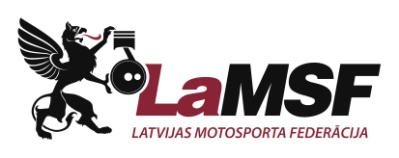 SACENSĪBU PIETEIKUMS 2023. GADA LaMSF PASĀKUMU KALENDĀRAMMotosporta veids:     _________________________________________________Sacensību nosaukums: ______________________________________________Klases: ___________________________________________________________Sacensību datums/-i, vieta/-as (pilsēta), trases nosaukums/-i:________________/___________________/ ________________________________________________/___________________/ ________________________________________________/___________________/ ________________________________________________/___________________/ ________________________________________________/___________________/ ________________________________________________/___________________/ ________________________________________________/___________________/ ________________________________________________/___________________/ ________________________________Organizators (nosaukums, reģistrācijas Nr.): _________________________________________________________________________________________________________________Organizatora adrese:  __________________________________________________Tālrunis: ___________________________E-Pasts: ___________________________Mājas lapa:_________________________Sacensību kategorijas noteiktas LaMSF Sporta kodeksā. Sacensību organizēšanas nosacījumi un citas prasības noteiktas LaMSF Sporta veida noteikumos, lēmumos, līgumos un/vai nolikumos. Maksas par sacensību reģistrāšanu LaMSF kalendārā noteikta LaMSF Diferencēto biedru maksu nolikumā, pieejams www.lamsf.lv Datums:____________     Paraksts/ atšifrējums:_______________/_______________ /